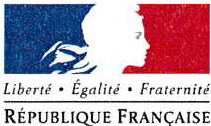 ASSOCIATIONSAnnexe 2 à compléter obligatoirement Description de l’action de parrainagePersonne responsable de l’action:    Nom : …………………………		Prénom : ………………………………..   Fonction : ……………………………..   Téléphone : …………………………		Courriel : ………………………………Présentation de l’action:Intitulé :Objectifs de l’action :A quel(s) besoins(s) cela répond-il ?Qui a identifié ce besoin (l’association, les usagers, etc ...) ?Année de démarrage de l’activité de parrainage :Description de l’action : Votre projet de parrainage s’inscrit-il dans le cadre d’une politique publique (par exemple une mission de l‘Etat, une orientation régionale, etc …) ?Votre projet s’inscrit-il dans l’activité globale de votre structure et contribue t’-il à la réalisation de vos objectifs ?A quel public s’adresse l’accompagnement dans votre démarche de parrainage ?Catégories d’âge – genre Moins de 26 ans                                             Hommes 26 – 45 ans                                                      Femmes Plus de 45 ans Pas de catégorie d’âge préciseCritères Absence/faible niveau de qualification Grandes difficultés d’insertion/précarité Résidence QPV                                                             Résidence ZRR Risque de discrimination (préciser de quel type) De quelle manière réalisez-vous la promotion du parrainage ? Quels sont les moyens mis en œuvre ? Particulièrement, avez-vous des partenariats avec le secteur marchand ou un ancrage dans le milieu3.	Organisation de l’activité de parrainage :Existe-t-il un responsable désigné de l’activité de parrainage ? Oui NonSi oui, répondre aux questions suivantes :S’agit-il de la même personne que celle désignée en interlocuteur ?A quelle date a-t-il pris ses fonctions ?Quel est le temps consacré au parrainage (en % d’un temps plein) : Décrire ses missions exactes par rapport au parrainage :Cette personne a-t-elle été formée à ce rôle ? Oui NonEn dehors de l’animateur désigné de l’activité parrainage, d’autres personnes de votre structure interviennent-elles dans le cadre de la mise en œuvre de l’activité de parrainage, et quel est leur rôle ?Date prévue de démarrage de l’action :Durée de l’action :Niveau d’activité que vous prévoyez pour les parrainages pour lesquels un financement est demandé :Profil des parrains :Quel est le profil des parrains du réseau que vous gérez (préciser le nombre) ?Hommes	                    Femmes En activité	/__/__/__/	/__/__/__/ Retraités depuis moins de 5 ans	/__/__/__/	/__/__/__/ Retraités depuis plus de 5 ans	/__/__/__/	/__/__/__/ Autres	/__/__/__/	/__/__/__/Quel est le statut de vos parrains (préciser le nombre) ?Hommes                    Femmes Bénévoles non défrayés : 	/__/__/__/	/__/__/__/ Bénévoles défrayés (frais réels) : 	/__/__/__/	/__/__/__/ Bénévoles défrayés (forfait) : 	/__/__/__/	/__/__/__/Combien d’années en moyenne un parrain demeure-t-il actif ?Comment sont identifiés et recrutés les parrains ? Leur engagement est-il formalisé? Y a-t-il une durée d’engagement préconisée ?Les parrains bénéficient-ils d’une préparation/formation à l’entrée dans le réseau? Si, oui précisez son contenu et qui la dispense :De quelle(s) formation(s) bénéficient les parrains lorsqu’ils sont dans le réseau ?Un module spécifique concernant la lutte contre les discriminations est-il proposé ? Si oui, précisez son contenu :Par quels moyens (outils, démarches…) animez-vous le réseau de parrains ?Profil des filleuls :Comment identifiez-vous des filleuls potentiels ?Si vous avez des partenariats avec certains acteurs de votre territoire pour identifier des filleuls potentiels, merci de l’indiquer: Pôle Emploi Mission locale CAP Emploi - MDPH Education nationale Organismes de formation Collectivités locales Secteur associatif Autres, préciser :Usuellement, vos filleuls bénéficient d’autres dispositifs d’insertion ? Si oui, lesquels ?Comment sélectionnez-vous les filleuls potentiels à qui vous proposez effectivement un parrainage ?Mise en relation parrain/filleul :Comment s’effectue concrètement la présentation et la mise en relation parrain-filleul ? Sur quels critères ?Existe-t-il une procédure formalisée de mise en relation (sous quelle forme et par qui ?)Un projet et des objectifs sont-ils définis et formalisés au moment de la mise en place de la relation de parrainage (préciser comment, sur quels supports) ?Au moment du démarrage de la relation de parrainage, de quels documents disposent : les parrains : les filleuls : Combien de filleuls un parrain peut-il suivre simultanément ?		/__/__/Combien de filleuls en moyenne un parrain suit-il dans l’année ?	/__/__/Comment votre structure suit-elle le déroulement de la relation de parrainage ? Une procédure de suivi est-elle organisée ?Le filleul garde-t-il un référent dans votre structure pendant la durée du parrainage ? Comment est-il en relation avec lui ?Le parrain garde-t-il un référent dans votre structure pendant la durée du parrainage ? Comment est-il en relation avec lui ?Quelles solutions apportez-vous en cas de difficulté dans la relation parrain/filleul (modification du binôme, médiation…) ?Un bilan est-il effectué au terme du parrainage (comment et par qui) ? Est-il communiqué au parrain et au filleul ?Quelle est en mois la durée moyenne d’une relation de parrainage ?	/__/__/Quelle est en mois la durée maximale d’une relation de parrainage ?	/__/__/Combien d’entretiens demandez-vous à vos parrains de réaliser pendant un parrainage ?		/__/__/Evaluation et démarche qualité :Avez-vous mis en place un système d’évaluation interne et qualitatif de votre activité de parrainage ?Si oui, décrire ce système (procédure, supports, personnes en charge, personnes associées, …)A qui les résultats de cette évaluation sont-ils communiqués (à l’interne et à l’externe) ?PIÈCES À JOINDRELes statuts régulièrement déclarés, en un seul exemplaireLa liste des personnes chargées de l’administration de l’association régulièrement déclarée (composition du conseil, du bureau, …)Un relevé d’identité bancaire, portant une adresse correspondant à celle du n°SIRETSi le présent dossier n’est pas signé par le représentant légal de l’association, le pouvoir donné par ce dernier au signataireLe rapport d’activité du dernier exercice clos approuvéLes comptes annuels approuvés du dernier exercice clos et le(s) rapport(s) du commissaire aux comptes (pour les associations qui en ont un)(Pour les dossiers saisis sur la plateforme dauphin, incérer les pièces à l’endroit dédié sur la plateforme).Nombre de filleuls que vous prévoyez d’accompagner dans l’annéeNombre de filleuls dont vous prévoyez la sortie positive dans l’annéeDREETS public hors QPV/__/__/__//__/__/__/DREETS public QPV)/__/__/__//__/__/__/AUTRES/__/__/__//__/__/__/TOTAL/__/__/__//__/__/__/